附件1：双江自治县第一完全中学2022年急需紧缺专业人才引进计划表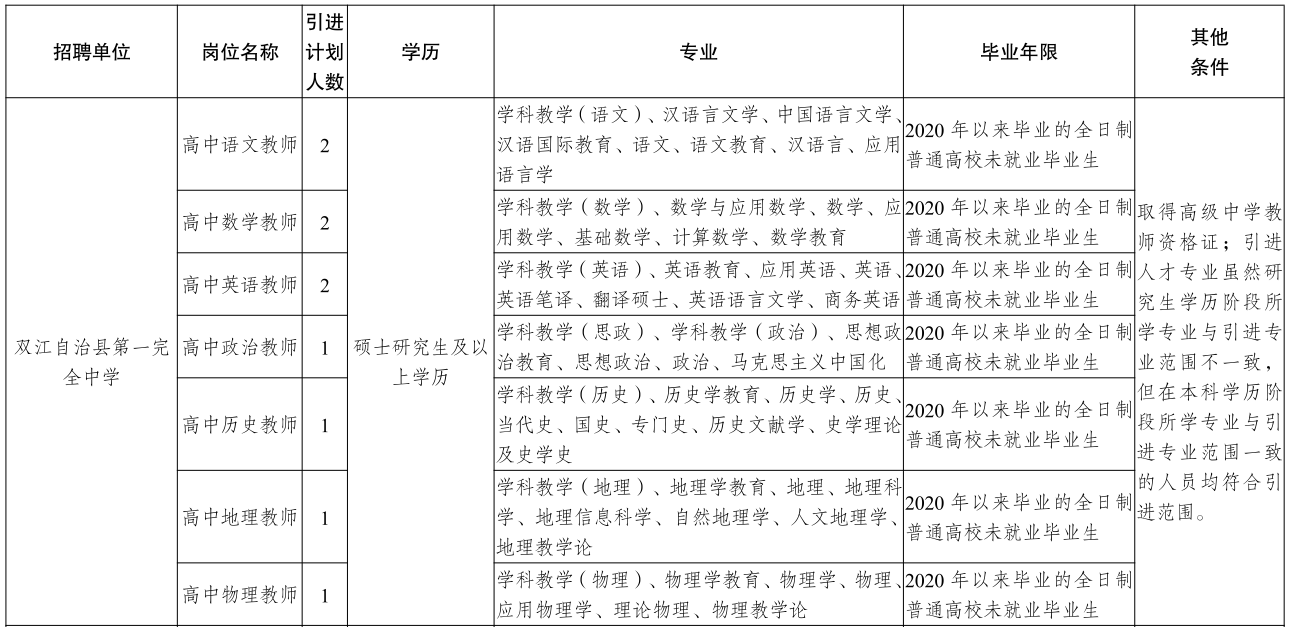 